от 11.09.2017  № 1465О внесении изменений в постановление администрации Волгограда от 26 февраля . № 278 «Об утверждении перечня мест массового пребывания людей, расположенных на территории Волгограда»В целях повышения эффективности предпринимаемых мер по предупреждению и пресечению террористических проявлений на территории Волгограда, в соответствии с Федеральным законом от 06 марта 2006 г. № 35-ФЗ «О противодействии терроризму», Указом Президента Российской Федерации от 15 февраля 2006 г. № 116 «О мерах по противодействию терроризму», во исполнение постановления Правительства Российской Федерации от 25 марта 2015 г. № 272 «Об утверждении требований к антитеррористической защищенности мест массового пребывания людей и объектов (территорий), подлежащих обязательной охране войсками национальной гвардии Российской Федерации, и форм паспортов безопасности таких мест и объектов (территорий)», руководствуясь статьями 7, 39 Устава города-героя Волгограда, администрация ВолгоградаПОСТАНОВЛЯЕТ:1. Внести в перечень мест массового пребывания людей, расположенных на территории Волгограда, утвержденный постановлением администрации Волгограда от 26 февраля . № 278 «Об утверждении перечня мест массового пребывания людей, расположенных на территории Волгограда», следующие изменения:1.1. В пункте 3:1.1.1. Дополнить новым абзацем следующего содержания:«частное образовательное учреждение средняя образовательная школа «Поколение» (ул. им. Ткачева, 7)».1.1.2. Исключить слова:«ГБОУ СПО «Волгоградский техникум энергетики и связи» (ул. им. генерала Шумилова, 8),МДОУ детский сад № 179 Красноармейского района Волгограда (ул. им. Доценко, 68),МДОУ детский сад № 161 Красноармейского района Волгограда (пр-кт Канатчиков, 4а),муниципальное казенное учреждение (далее – МКУ) «Центр по обеспечению деятельности муниципальных образовательных учреждений Ворошиловского района Волгограда» (ул. Академическая, 26),МОУ вечерняя (сменная) общеобразовательная школа № 5 Центрального района Волгограда (ул. Волгодонская, 13)».1.1.3. Заменить слова «МКУ «Центр по обеспечению деятельности муниципальных образовательных учреждений Тракторозаводского района Волгограда» (ул. им. Дзержинского, 9)» словами «муниципальное казенное учреждение (далее – МКУ) «Центр по обеспечению деятельности муниципальных образовательных учреждений Тракторозаводского района Волгограда» (ул. им. Дзержинского, 9)».1.2. В пункте 5 исключить слова «гостиничный комплекс «Business-Hotel» (ул. им. Туманяна, 6)».1.3. В пункте 6:1.3.1. Дополнить новыми абзацами следующего содержания:«торговый центр «Диамант» (пр-кт Университетский, 92),торговый центр (ул. им. Чебышева, 49),бизнес-пространство «Университетский» (пр-кт Университетский, 64),торговый центр «Тулак» (ул. 25 лет Октября, 1б),торговый центр «СтройФаворит» (ул. 25 лет Октября, 1 строение 1),торговый центр «Новострой» (ул. 25 лет Октября, 1н),магазин «Радеж» филиал № 51 (ул. Пролетарская, 47а),магазин «Радеж» филиал № 81 (пр-кт Героев Сталинграда, 10),магазин «Радеж» филиал № 82 (пр-кт Канатчиков, 1),магазин «Радеж» филиал № 83 (пр-кт Героев Сталинграда, 15),магазин «Радеж» филиал № 86 (ул. Судостроительная, 49),магазин «Радеж» филиал № 87 (ул. им. Голубева, 16),магазин «Радеж» филиал № 95 (ул. 2-я Штурманская, 13),магазин «Радеж» филиал № 145 (пр-кт Героев Сталинграда, 52),магазин «Радеж» филиал № 147 (ул. Пролетарская, 27б),магазин «Радеж» филиал № 371 (ул. 40 лет ВЛКСМ, 24),магазин «Радеж» филиал № 373 (пр-кт Героев Сталинграда, 1),магазин «МАН-4» (ул. им. маршала Еременко, 70),магазин «МАН-19» (ул. Библиотечная, 16а),магазин «МАН-33» (ул. им. Пельше, 10),магазин «МАН-6» (ул. 39-я Гвардейская, 29б),торговый комплекс «Привоз» (ул. Пролетарская, 18)».1.3.2. Исключить слова:«магазин «Магнит» пр. Университетский, 92,магазин «Магнит» пр. Университетский, 95б,магазин «Магнит» (ул. им. Чебышева, 49),магазин «Покупочка № 60» (ул. им. Кирова, 145),магазин «Покупочка № 71» (ул. им. Кирова, 113а),магазин «Покупочка № 119» (ул. 64-й Армии, 8),магазин «Покупочка № 158» (ул. им. генерала Шумилова, 14),магазин «Покупочка № 207» (ул. им. Саши Чекалина, 50),магазин «Покупочка № 205» (ул. 64-й Армии, 61б),магазин «Покупочка № 228» (ул. им. Кирова, 64),Торговый центр «Строй-град», пр. Ленина, 65к».1.4. В пункте 7:1.4.1. Дополнить новыми абзацами следующего содержания:«кулинарная лавка «Счастье есть» (ул. Аллея Героев, 2),ООО «Советское» отель «Ринг» (ул. Краснознаменская, 25б)».1.4.2. Исключить слова «Хинкальная № 1», ул. Рабоче-Крестьянская, 14».1.4.3. Заменить слова «ресторан «Шафран» (ул. 13-й Гвардейской, 7)» словами «кафе «Шафран» (ул. 13-й Гвардейской, 7)».1.5. В пункте 8:1.5.1. Дополнить новыми абзацами следующего содержания:«департамент жилищно-коммунального хозяйства и топливно-энергетического комплекса администрации Волгограда (ул. им. маршала Чуйкова, 15),департамент муниципального имущества администрации Волгограда
(ул. Волгодонская, 16),департамент муниципального имущества администрации Волгограда
(ул. им. Гагарина, 12),департамент муниципального имущества администрации Волгограда
(ул. им. Гагарина, 16),департамент по градостроительству и архитектуре администрации Волгограда (пр-кт им. В.И.Ленина, 15),департамент финансов администрации Волгограда (пр-кт им. В.И.Ленина, 15),комитет экономического развития администрации Волгограда (ул. 13-й Гвардейской, 12),комитет молодежной политики и туризма администрации Волгограда
(ул. им. маршала Чуйкова, 9),комитет по культуре администрации Волгограда (ул. Мира, 26),комитет по строительству администрации Волгограда (ул. им. В.И.Ленина, 25),комитет по физической культуре и спорту администрации Волгограда (ул. им. В.И.Ленина, 15),комитет жилищной и социальной политики администрации Волгограда (ул. Советская, 4),комитет транспорта, промышленности и связи администрации Волгограда (ул. Советская, 28),салон красоты «Gatineau» (ул. Краснознаменская, 6),Православный приход храма преподобного Никиты Мидикийского
г. Волгограда Волгоградской епархии Русской Православной Церкви (Московский Патриархат) (ул. Абганеровская, 110а)».1.5.2. Исключить слова «Кировское территориальное управление департамента по образованию администрации Волгограда (ул. им. Курчатова, 1)».2. Настоящее постановление вступает в силу со дня его официального опубликования.Глава администрации                                                                       В.В.Лихачев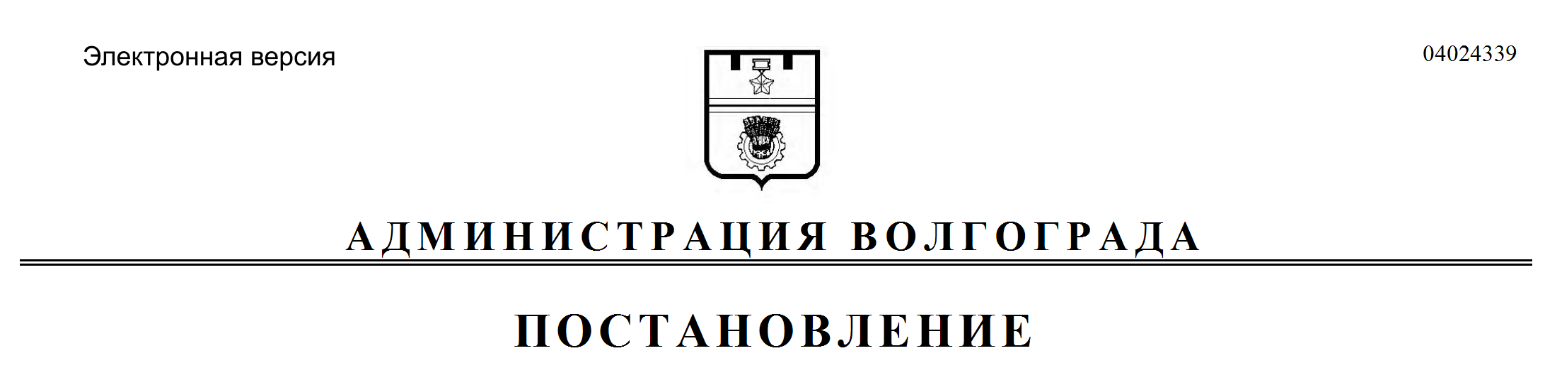 